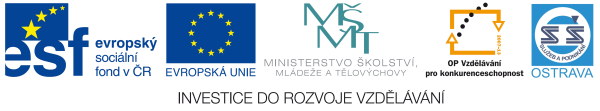 Metodický list k vyučovacímu modulu v rámci projektu : Krokem do EvropyRegistrační číslo projektu: CZ1.07./1.1.07/11.0153Informace o autorovi:Předmět a cíl vyučovacího modulu:Popis jednotlivých hodin modulu:Metody:                                      Formy:			       Pomůcky:Jméno a příjmení: Mgr. Hana ŠíchováJméno a příjmení: Mgr. Hana ŠíchováJméno a příjmení: Mgr. Hana ŠíchováKontakt: SŠ Ostrava-PorubaEmail: hana.sichova@seznam.czTel:Škola: Střední škola služeb a podnikání, Ostrava-Poruba, příspěvková organizaceŠkola: Střední škola služeb a podnikání, Ostrava-Poruba, příspěvková organizaceŠkola: Střední škola služeb a podnikání, Ostrava-Poruba, příspěvková organizaceAdresa: Ostrava-Poruba, Příčná 1108Adresa: Ostrava-Poruba, Příčná 1108Adresa: Ostrava-Poruba, Příčná 1108Předmět: Informace o plánech do budoucna, pracovních možnostechPředmět: Informace o plánech do budoucna, pracovních možnostechNázev modulu: Plány do budoucna – My future plansPočet vyučovacích hodin modulu:4Cíl modulu: Umět hovořit o budoucnosti, svých plánech a možnostechCíl modulu: Umět hovořit o budoucnosti, svých plánech a možnostechUrčeno pro: studenty oboru fotografUrčeno pro: studenty oboru fotograf1. hodina: Modul, část 4.1 When I finish the school…(str. 3-9)Úvod – navození situace (co studenty čeká a za jak dlouho) (modul, str. 3)Výklad – probrání budoucích plánů, důraz na práci fotografa a otevření vlastního studia (modul, str. 4-9)Upevňování, opakování – (pracovní list cv. 1-5) 2. hodina: Modul, část 4.2 My future career (modul, str. 10-15)Úvod – možnost jiného zaměstnání (modul, str. 10-11, pracovní list cv. 4)Výklad – (ne)výhody práce fotografa (modul, str.12-13)Upevňování a opakování – (ne)výhody jiného zaměstnání, práce v zahraničí - úvod (modul, str. 14-15, pracovní list, cv.1-3)3. hodina: Modul, část 4.3 Working abroad (modul, str.16-20)Výklad -  Práce a studium fotografie v zahraničí (modul, str. 16-20)Upevňování a opakování– (pracovní  list cv.1-2)Zkoušení (pracovní  list cv.3)4. hodina: Modul, část 4.4 My future envi-friendly behaviour (modul, str.21-27)Úvod – Základní principy (modul str. 21)Výklad – ENVI: třídění, šetření vodou a energií (modul str. 22-24)Upevňování – biovýrobky, testování na zvířatech (modul str. 25-26), pozitivní přístup k životu (modul str. 27)Opakování, zkoušení – pracovní list cv. 1-5Demonstrační výklad       Frontální výuka                Dataprojektor                   Výklad žáka                      Skupinové vyučování       Smart Board+Notebook SW                                     Brainstorming                  Skupinová prezentace     Vlastní prezentace           Zkoušení                           Brainstorming                  Další SW                           Další                                  Další                                  Učebnice                           Pracovní list(y)                 